План работы методического объединения учителей начальных классов на 2023-2024 учебный годМетодическая тема: «Формирование профессиональной компетентности педагога начальной школы для качественной подготовки и обученности учащихся по обновленному ФГОС НОО»Цель методической работы: создание условий для профессионального личностного роста педагога как одного из основных условий обеспечения качества образования.Задачи МО учителей начальной школы на 2023/2024 учебный год:Детально изучить общие сведения об изменениях в период перехода на обновлённый ФГОС НОО:в федеральных рабочих программах по;в программе воспитания;в планируемых результатах, предметном содержании учебных предметов, курсов внеурочной деятельности.Произвести отбор содержания и составление рабочих программ по предметам, в электронном ресурсе «Конструктор рабочих программ».Продолжить внедрение в практику работы всех учителей МО современных образовательных технологий, направленных на формирование компетентностей обучающихся, УУД.Продолжить использование проектно- исследовательской деятельности на уроках в начальной школе.Продолжить работу с одаренными детьми по участию в олимпиадах и конкурсах школьного, муниципального, всероссийского, международного значения.Совершенствовать формы и методы работы со слабоуспевающими детьми.Продолжить просветительскую работу с родителями по вопросам обучения и воспитания, систематически знакомить их с результатами обучения и достижениями учащихся, разработать тематику классных собраний на основе родительского запроса.Создать условия для реализации творческого потенциала педагогов, поддерживать и стимулировать инициативу учителей, развивать и совершенствовать различные формы методической деятельности.Продолжить повышение профессионального уровня педагогов МО через углубленную работу по избранной теме самообразования, изучение педагогической и методической литературы, прохождение курсов повышения квалификации, внедрение в учебный процесс инновационных технологий, аттестацию педагогов, участие учителей в творческих и профессиональных конкурсах.Применять мониторинговую систему отслеживания успешности обучения каждого ребенка, его роста. Сохранить у детей желание учиться дальше и сформировать у них основы умения учиться.Направления работы МО учителей начальных классов на 2023-2024 учебный год План работы по основным направлениям деятельностиАналитическая деятельностьИнформационная деятельность.Методическая деятельность:Консультативная деятельность:Организационные формы работы:Заседания методического объединения;Методическая помощь и индивидуальные консультации по вопросам преподавания предметов начальной школы, организации внеурочной деятельности;Взаимопосещение уроков педагогами;Выступления	учителей	начальных	классов	на	заседаниях	МО,	семинарах, педагогических советах;Посещение семинаров, вебинаров, встреч в образовательных учреждениях района;Обеспечение единых педагогических подходов к формированию метапредметных планируемых результатов, удовлетворяющие требованиям обновленного ФГОС НОО.Формы методической работы:Открытые уроки и внеклассные мероприятия;Творческие группы;Семинары, мастер-классы, презентация опыта;Индивидуальные консультации с учителями-предметниками;Целевые и взаимные посещения уроков с последующим обсуждением их результатов.Ожидаемые результаты работы:Овладение педагогами МО технологией работы с «Конструктором рабочих программ»;Овладение педагогами способами включения в урок способов деятельности, обеспечивающих качественное формирование планируемых результатов (в связи с требованиями обновленного ФГОС НОО).Содержание методической работы на 2023/2024 учебный год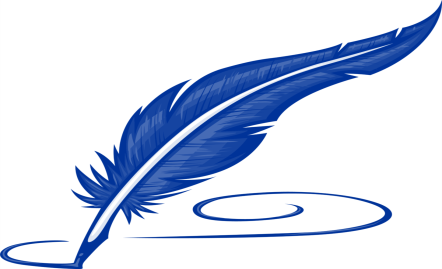 Список  учителей охваченных  МО нач клСписок учебников на 2023-2024 уч.годКурсы повышения учителей МО нач клТемы самообразования учит нач клНаставники в МО нач клУчитель наставник МО нач кл  Гасанова Загидат ЗубайруевнаУченики наставники учащихся нач клГрафик контрольных срезовПлан проведения декады начальной школы  «Миглакасимахинской СОШ» с 9 по 23 октябряп/пСодержание деятельностиСроки  проведенияОтветственные1.Анализ методической деятельности за учебный год и планирование на 2023/2024 учебный год в светеобновлённого ФГОС НООавгустРуководитель МО2.Изучение направлений деятельности педагогов в области реализации обновлённого ФГОС НОО (тема самообразования).сентябрьРуководитель МО.3.Анализ работы педагогов с целью оказания помощи.сентябрь- декабрьРуководитель МО4.Аналитика результатов ВПР 2022. Проблемы и пути решения проблем.сентябрьЗам. директорап/пСодержание деятельностиСроки проведенияОтветственные1.Проведение классных родительских собраний в 1-4 классах, посвященных обучению по обновлённому ФГОС НООавгустучителя	начальных классов2.Изучение нормативных документов федерального, регионального уровня, регламентирующих	введениеобновлённого ФГОС НООавгустучителя	начальных классов3.Знакомство с научно-методическим сопровождение ФГОС: конструктором рабочих программ (единая схема длясоставления рабочей программы)августучителя	начальных классов4.Составление и корректировка рабочих программ по учебным предметам начальной школы в соответствии собновленным ФГОС НООавгустучителя	начальных классов5.Составление и корректировка рабочих программ курсов внеурочной деятельности и дополнительного образования младших школьников в соответствии с обновленнымФГОС НООавгустучителя	начальных классовп/пСодержание деятельностиСроки проведенияОтветственные1.Методическое			сопровождение преподавания	в	соответствии	стребованиями обновленного ФГОС НОО;сентябрь- май-учителя	начальных классов2.Совершенствование методического уровня педагогов в овладении новыми педагогическими технологиями, черезсентябрь-учителя	начальных классовсистему	повышения	квалификации	и самообразование каждого учителя.3.Внедрение в практику работы всех учителей МО современных технологий, направленных	на формирование профессиональной		компетентности педагогов в области реализацииобновленного ФГОС НОО.учителя	начальных классовп/пСодержание деятельностиСроки проведенияОтветственные1.Консультирование педагогов по вопросам составления и корректировки рабочих программ в соответствии с обновленным ФГОС НОО.августРуководитель МО2.Консультирование педагогов по вопросам введения новых курсов внеурочной деятельности    «Разговоры    о    важном»,«Основы финансовой грамотности», «Мой Дагестан».сентябрьЗам. директора.3.Консультирование педагогов по вопросу введения курса дополнительного образования в начальной школе «Эколята»сентябрьРуководитель МО.4.Консультирование педагогов по вопросам в сфере подготовки к ВПР, формирования различных видов функциональной грамотности.сентябрьРуководитель МОДата проведенияСодержание работыОтветственные31.08.23Заседание №1 ОрганизационноеАнализ работы МО. Нерешённые проблемы. Задачи МО на новый учебный год.Планирование учебной работы на 2023/2024 уч.год:Реализация основной образовательной программы начального общего образования в условиях обновлённого ФГОС НОО.Научно-методическое сопровождение ФГОС: конструктор рабочих программ. Единая схема для составления рабочей программы. Составление рабочих программ по учебным предметам, курсам внеурочной деятельности и дополнительного образования;Анкетирование	родителей	будущих первоклассников, с целью организации внеурочной деятельности.Рассмотрение рабочих программ по предметам и программам внеурочной деятельности на МО заседании.Планирование воспитательной работы на год.Составление	программы	адаптации первоклассников к школе, программы формирования УУД учащихся, обучающихся в условиях ФГОС.Система подготовки учащихся 4 классов к всероссийским проверочным работам.Утверждение тем самообразования.Изучение нормативно-правовых и нормативно- методических документов. Изучение методического сопровождения преподавания в соответствии с требованиями обновленного ФГОС НОО.Изучение СанПиНа, с целью соблюдения «ступенчатого» режима обучения в первомполугодии 1 класса и с учетом безбалловогооценивания занятий обучающихся и домашних заданий.4. Организация входной диагностики по математике, окружающему миру, русскому языку в начальной школе.Руководитель МОучителя начальных классовЗам. ДиректораДо 15 сентября03.10.23Заседание №2Тема: « Планирование и организация методической работы учителей на 2023/2024 учебный год» 1.Корректировка и утверждение плана работыМО учителей на новый учебный год.Повторное	ознакомление	с	общим	положением	о проверке тетрадей в начальной школе.« Инструкция о соблюдении единого орфографического режима в начальных классах»Организация обучения первоклассников в адаптационный период.Руководитель МО4.Проведение недели начальных классов 2023/2024 «Формирование профессиональной компетентности педагога начальной школы для качественной подготовки и обученности учащихся по обновленному ФГОС НОО»Открытые уроки, мероприятия, конкурсы, олимпиады, проекты и классные часы в начальной школе, их анализ. 15.01.24Заседание №3Тема: «Особенности обновлённого ФГОС-3 НОО»1. Знакомство с методической темой МО:«Формирование		профессиональной	компетентности педагога начальной школы для качественной подготовки и обученности учащихся по обновленному ФГОС НОО» 2.Выступление	по		теме	«Обновлённый		ФГОС	НОО: содержание, механизмы реализации»Выступление   по   теме	«Проектная деятельность в обновлённом ФГОС».Анализ результатов контрольных работ	и итогов обучения учащихся начальной школы в первой четверти. 6.Анализ проверки тетрадей в 1-4 классах «Внешний вид. Единый орфографический режим»Проведение открытых мероприятий в начальной школе.Анализ контрольных работ, качества обученности и успеваемости учащихся начальной школы за 1 полугодие.24.03.24Заседание № 4Тема: «Как сделать урок воспитывающим?»Выступление по теме самообразования «Структура современного урока. Проектирование урока с позиции требований обновлённого стандарта »Выступление по теме «Базовые образовательные технологии»Проведение недели начальных классов 2023/2024 «Формирование профессиональной компетентности педагога начальной школы для качественной подготовки и обученности учащихся по обновленному ФГОС НОО»Открытые уроки, мероприятия, конкурсы, олимпиады, проекты и классные часы в начальной школе, их анализ. 5.Анализ дозировки домашней работы с целью выполнения требований СанПина. Проверка тетрадей по математике и русскому языку. Дифференцированные и творческие задания6. Анализ контрольных работ, итогов качества обучения и успеваемости учащихся начальных классов за 3 четверть..30.05.24Заседание № 5Итоги результатов работы над темой: «Формирование профессиональной компетентности педагога начальной школы для качественной подготовки и обученности учащихся по обновленному ФГОС НОО»Творческий отчёт о работе по теме методического объединения.Организация взаимопосещений уроков с целью преемственности: начальная школа + средняя школа.Контроль и подготовка учащихся к всероссийским проверочным работам и промежуточной аттестации. 4.Итоги мониторинга уровня сформированности УУД школьников.Открытые мероприятия и классные часы в начальной школе, их анализ.Анализ итоговых контрольных работ, ВПР в 4 классе. 7.Итоги 4 четверти и года.8.Организация	работы	детского	школьного оздоровительного лагеря с дневным пребыванием 9.Изучение эффективности методической работы.«Результаты деятельности МО начальной школы по совершенствованию образовательного процесса. Достижения и нерешенные проблемы начальной школы»10.Предварительный план на новый учебный год.Учителя 1-4 классов№ФИОДата рождЭлектр.почтаКатегКласс Колич.Магомедова Патимат Магомедгаджиевна02.07.1990гvip.paty1990@mail.ru б/к 416Гасанова Загидат Зубайруевна22.12.1972гgasanowwa@yandex.ru Высшая 314Гусенова Хава Муртазалиевна12.12.1947гhava.gusenova@yandex.ru б/к214Гусенов Магомедсалам Исламалиевич08.11.1957гgusenov57@mail.ru б/к115№Название учебникаАвторыГодИздат1кл2кл3кл4клРусский языкВ.П.КанакинаВ.Г.Горецкий2023М. Просвещение 15141416Литературное чтениеЛ.Ф.КлимановаВ.Г.Горецкий2023М. Просвещение15141416Азбука 202315---Математика М.И.МороМ.А.Бантова 2023М. Просвещение 15141416Родной язык(Дарган мез )И.А. АхмедовГ.Г. Сулейманов2018М. Просвещение 15141112 Родная литература(БучIни)И.А. АхмедовГ.Г. Сулейманов2018М. Просвещение151493Букварь А.Абдусаламов1018М. Просвещение15---Окружающий мирА.А.ПлешаковЕ.А.Крючкова2023М. Просвещение 15141416Английский языкН.И.БыковаД.Дули2023М.Просвещение-141416Основы Исламской культурыД.И. ЛатышинаМ.Ф.Муртазин2012М.Просвещение---9№ФИОКогда и где Тема Магомедова Патимат Магомедгаджиевна– 06.09.2023ООО «Инфоурок»136ч«Новые методы и технологии преподавания в нач школе по ФГОС»Гасанова Загидат Зубайруевна27.03.2023 –10.04.2023Г. МахачкалаМЦПК – Академии «Каспий»72ч«Реализация требований обновленных ФГОС НОО и ФГОС ООО в работе учителя»Гусенова Хава Шейховна29.03.2022 – 12.05.2022Г. МоскваМинистерство просвещения РФ36ч«Реализация требований обновленных ФГОС НОО и ФГОС ООО в работе учителя»Гусенов Магомедсалам Исламалиевич05.09.2022 – 19.09.2022Г.МахачкалаМЦПК – Академия «Каспий»36ч«Основы религиозных культур и светской этики»№ФИОСрокиТемаМагомедова Патимат Магомедгаджиевна2022-2024«Пути формирования функциональной грамотности младших школьников в условиях учебной деятельности»Гасанова Загидат Зубайруевна2021-2024«Исследовательская деятельность , как одно из условий формирования УУД младших щкольников»Гусенова Хава Шейховна2022-2025«Активация познавательных интересов младших школьников»Гусенов Магомедсалам Исламалиевич2022-2024«Самостоятельная работа на всех уроках»1кл Раджабова Сакинат                              8кл              АБдусаламова Патимат                      8кл2клРаджабова Наида                                   9клАмирчупанова Умусалат                     9кл3клРаджабова Анжелика                            10клАлибеков Магомед-Саид                       10кл4клМикаилова Мариям                              11клБахмудова Зарина                                 11клКлассы Тип работыРус язматемокружЛитер чт1клВходные-22.1221.05-21.1220.05--22.05-26.1223.051клПолугодие-22.1221.05-21.1220.05--22.05-26.1223.051клИтоговые-22.1221.05-21.1220.05--22.05-26.1223.052клВходные14.0922.1225.0513.0921.1224.0512.0925.1227.0511.0926.1228.052клПолугодие14.0922.1225.0513.0921.1224.0512.0925.1227.0511.0926.1228.052клИтоговые14.0922.1225.0513.0921.1224.0512.0925.1227.0511.0926.1228.053клВходные14.0922.1225.0513.0921.1224.0512.0925.1227.0511.0926.1228.053клПолугодие14.0922.1225.0513.0921.1224.0512.0925.1227.0511.0926.1228.053клИтоговые14.0922.1225.0513.0921.1224.0512.0925.1227.0511.0926.1228.054клВходные14.0922.1225.0513.0921.1224.0512.0925.1227.0511.0926.1228.054клПолугодие14.0922.1225.0513.0921.1224.0512.0925.1227.0511.0926.1228.054клИтоговые14.0922.1225.0513.0921.1224.0512.0925.1227.0511.0926.1228.05№МероприятияСрокиОтветственные1.Открытие декады Выставка литературы Расула Гамзатова09.10Учителя нач кл2.Неделя открытых дверей09.10 – 14.10Учителя нач кл3.Конкурс чтецов «Наш Расул Гамзатов»18.10.Учителя нач клМагомедова П.М.4.Урок- игра по математике в 1кл 14.10Гусенов  М.И.5.Открытый урок в 4м классе19.10Магомедова П.М.6.Мероприятие «Праздник белых журавлей»21.10Магомедова П.М.7.Выставка рисунков   « Мой наставник»16.10Учителя нач.кл8.Веселые старты среди 2-4кл12.10Магомедова П.ММагомедов М.А.9.Викторина по окружающему миру во    2 кл17.10Гусенова Х.Ш.10.Брейн-ринг в 3-4кл11.10Магомедова П.М.11.Открытый классный час в 3кл13.10Гасанова З.З.12.Конкурс на лучшую литературную стенгазету « Жизнь и творчество Расула Гамзатова»19.10Учителя нач кл13.Закрытие декады23.10Учителя нач кл